CAMPBELLTOWN DISTRICT NETBALL ASSOCIATION INC.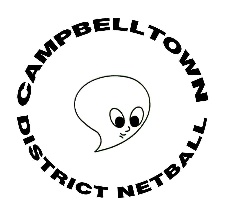 LIST OF CLUB COACHESName of Club: ________________________________________________ 	 		Year: __________________NAME OF COACHTEAM # / GRADE COACHINGCONTACT NUMBEREMAIL ADDRESSACCEDITATIONHELDACCEDITATION EXPIRY DATE